P E M E R I N T A H   K O T A   M A D I U N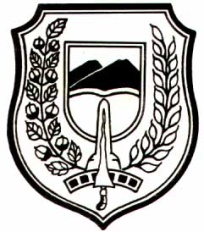       K E C A M A T A N  T A M A NKELURAHAN KEJURON        JL. KAPTEN SAPUTRO NO. 71 Madiun, Kode Pos 63132Telepon ( 0351 ) 464 544Website http : //www.taman.madiunkota.go.idKEPUTUSAN LURAH KEJURON KECAMATAN TAMAN KOTA MADIUNNOMOR   :  800-401.403.6/ 04 /2019TENTANGPEMILIHAN DAN PENETAPAN SEKRETARIS DAN STAF SEKRETARIAT PANITIA PEMUNGUTAN SUARA (PPS) KELURAHAN KEJURON KECAMATAN TAMAN KOTA MADIUNDALAM PEMILIHAN UMUM TAHUN 2019LURAH KEJURON,Menimbang	:	a.	bahwa berdasarkan pasal 69 ayat (6) Peraturan Komisi Pemilihan Umum Nomor 3 Tahun 2018 tentang Pembentukan dan Tata Kerja Panitia Pemilihan Kecamatan, Panitia Pemungutan Suara, dan Kelompok Penyelenggara Pemungutan Suara dalam Penyelenggaraan Pemilihan Umum;		b.	bahwa berdasarkan pertimbangan sebagaimana dimaksud pada huruf a di atas, perlu menetapkan Keputusan Lurah Kejuron Tentang Pemilihan dan Penetapan Sekretaris dan Staf Sekretariat Panitia Pemungutan Suara (PPS) Kelurahan Kejuron Kecamatan Taman Kota Madiun dalam Pemilihan Umum Tahun 2019.Mengingat	:	1.	Undang-Undang Republik Indonesia Nomor 7 Tahun 2017 tentang Pemilihan Umum ;		2.	Peraturan Komisi Pemilihan Umum Nomor 7 Tahun 2017 tentang Tahapan, Program dan Jadwal Penyelenggaraan Pemilihan Umum sebagaimana telah diubah beberapa kali terakhir dengan Peraturan Komisi Pemilihan Umum Nomor 32 Tahun 2018 ;	3.	Peraturan Komisi Pemilihan Umum Nomor 3 tahun 2018 tentang Pembentukan dan tata Kerja Panitia Pemilihan Kecamatan, Panitia Pemungutan Suara, dan Kelompok Penyelenggara Pemungutan Suara dalam Penyelenggraan Pemilihan Umum sebagaimana diubah dengan Peraturan Komisi Pemilihan Umum Nomor  36 tahun 2018;	4.	Peraturan Walikota Madiun Nomor 53 tahun 2016 Tentang Kedudukan, Susunan Organisasi, Rincian Tugas dan Tata Kerja Kelurahan.Memperhatikan	:	Surat Ketua Komisi Pemilihan Umum Kota Madiun tanggal 8 Januari 2019 Nomor : 18/PP.05.SD/3577/KPU-Kot/I/2019 perihal Penetapan Sekretaris dan Staf Pemungutan Suara Pemilihan Umum Tahun 2019.		                  MEMUTUSKAN  :Menetapkan	:	PERTAMA	:	Menetapkan Pegawai Negeri Sipil sebagaimana Lampiran Keputusan ini sebagai Sekretaris dan Staf Sekretariat Panitia Pemungutan Suara (PPS) Kelurahan Kejuron Kecamatan Taman Kota MadiunK E D U A	:	Sekretaris dan Staf Sekretariat Panitia Pemungutan Suara (PPS) sebagimana dimaksud dictum “PERTAMA” melaksanakan tugas sebagi berikut :Sekretaris PPS bertugas :Membantu pelaksanaan tugas PPS;Memimpin dan mengawasi kegiatan Sekretariat PPS;Melaksanakan tugas yang ditentukan oleh PPS; danMemberikan pendapat dan saran kepada ketua PPS.Staf Sekretaris PPS urusan Teknis bertugas menyiapkan Teknis Penyelenggaraan Pemilu.Staf Sekretaris PPS urusan Tata Usaha, Keuangan dan logistic Pemilu bertugas menyiapkan semua urusan tata usaha, pembiayaan, administrasi PPS dan pertanggungjawaban keuangan, menyimpan bukti kas pembiayaan Pemilu untuk kegiatan PPS dan menyiapkan perlengkapan Pemilu beserta kelengkapan administrasinya.K E T I G A	:	Dalam melaksanakan tugas sebagaimana dimaksud pada Diktum “KEDUA” Staf Sekretariat PPS bertanggungjawab kepada Sekretaris PPS dan Sekretaris PPS bertanggungjawab kepada PPS melalui Ketua PPS.KEEMPAT	:	Masa kerja Sekretaris dan Staf Sekretariat PPS terhitung mulai tanggal 2 Januari 2019 sampai dengan 30 Juli 2019.KELIMA	:	Segala biaya yang dikeluarkan sebagai pelaksanaan Keputusan ini, dibebankan pada Anggaran Pendapatan dan Belanja Negara Komisi Pemilihan Umum Kota Madiun.KEENAM	:	Keputusan ini mulai berlaku pada tanggal ditetapkan.Ditetapkan  di  	M A D I U NPada tanggal      10 Januari 2019Tembusan :Yth. 1.	Sdr.	Ketua KPU Kota Madiun ;        2.	Sdr.	Inspektur Kota Madiun ;        3. Sdr.	Kepala BKD Kota Madiun.	4.	Sdr.	Camat Taman Kota Madiun;        5. Sdr.	Pegawai Neger Sipil yang ditunjukPEMILIHAN DAN PENETAPAN SEKRETARIS DAN STAF SEKRETARIAT PANITIA PEMUNGUTAN SUARA (PPS) KELURAHAN KEJURONKECAMATAN TAMAN KOTA MADIUN DALAM PEMILIHAN UMUM TAHUN 2019 LURAH KEJURONttdYANU BUDHILARTO, S.STP, MMPenata Tingkat INIP. 19840126 200212 1 002LAMPIRAN:KEPUTUSAN LURAH KEJURONKECAMATAN TAMAN KOTA MADIUNNOMOR:800-401.403.6/ 04 /2019TANGGAL:   10 Januari  2019NONAMATEMPATTANGGAL LAHIRNIPPANGKAT GOLONGAN/RUANGJABATAN DALAMDINASJABATAN DALAM SEKRETARIAT PPS12345671YUNI HENDRAWATIMadiun, 03 Juni 196319630603 198508 2 002Penata ( III/c )Sekretaris Kelurahan KejuronSekretaris PPS2HADI SUSENO, S.SosMadiun, 07 September 196619660907 199003 1 017PenataTingkat I ( III/d )Kasi Pemerintahan Kelurahan KejuronStaf Urusan Tehnis Penyelenggara 3ROMIYATUN, SHMagetan, 15 Oktober 197519751015 201001 2 014Penata Muda ( III/a )Staf Kelurahan KejuronStaf Urusan Tata Usaha, Keuangan dan Logistik LURAH KEJURONttdYANU BUDHILARTO, S.STP, MMPenata Tingkat INIP. 19840126 200212 1 002